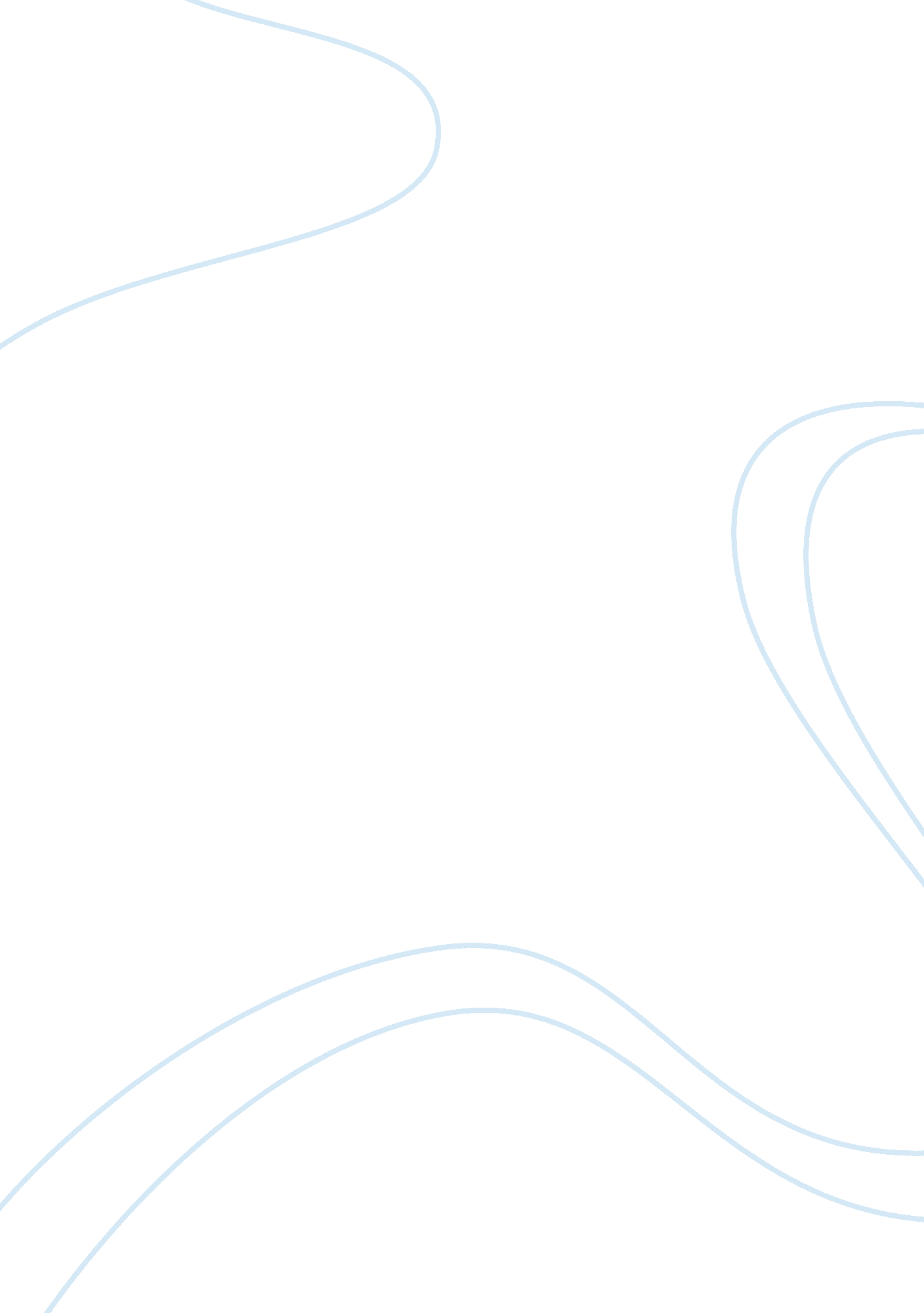 Human natureBusiness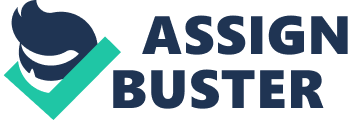 Mark Twain once said “ Anger is a acid that can do more harm to the vessel in which it is stored than to anything on which it is poured”. and it relates to Homer’s epic poem The Odyssey, because Homer relate anger to Odysseus as true human nature throughout hisjourney. For instance, in Homer poem Odysseus shows anger when he and his men were trapped by the cyclops Polyphemus because, polyphemus started to eat hismen. “ He clutched at my companions and caught two in his hands like squirming puppies and beat their brain out, spattering the floor(223-35)”. After “ The Cyclops” killed two of Odysseus men, Odysseus got angry and wanted to get revenge on the cyclops. “ How do you like the beating that we gave you, damned cannibal? Eater of guest under your roof( 434-35)”. Later, in the story, Odysseus anger the god Poseidon for blinding his son, the cyclops Polyphemus. “ Poseidon is still furious with Odysseus for blinding the eye of Polyphemus(pg 579 )”. In the act of making Odysseus journey harder Poseidon Sent a great wave over Odysseus ship. “ Poseidon sent a terrible great wave that seems to rear itself above his head till it broke right over the raft(pg 579)”. Lastly, the suitors made Odysseus anger by them trying to court his wife while he was gone, because they thought he was dead. “ You yellow dogs, you thought i’d nevermake it home from the land of Troy. You took my house to plunder(1439-40). Odysseus ended up killing the suitors. “ You dare bid for my wife while I was still Alive……You die in blood(1443-47). I have chosen anger as true human nature because Odysseus Faced anger the most during his journey. Anger is important part of Odysseus because in sone aspects it made Odysseus into a stronger leader, and it helped him survivebad encounters. . 